АДМИНИСТРАЦИЯ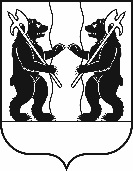 ЯРОСЛАВСКОГО МУНИЦИПАЛЬНОГО РАЙОНАПОСТАНОВЛЕНИЕ20.11.2019                                                                                                                              № 2159Об утверждении порядка предоставления мер социальной поддержки студентам образовательных организаций, реализующих программы среднего профессионального и высшего  образования, обучающихся по договорам  о целевом обученииВ соответствии  с  постановлением  Правительства  Российской Федерации   от   21  марта  2019 г.  №  302  «О целевом обучении по образовательным  программам  среднего  профессионального  и  высшего образования  и  признании утратившим силу постановления Правительства Российской Федерации от   27 ноября . № 1076», Администрация района  п о с т а н о в л я е т:1.Утвердить прилагаемый порядок предоставления мер социальной поддержки студентам образовательных организаций, реализующих программы среднего профессионального и высшего образования, обучающихся по договорам о целевом обучении.2.Опубликовать постановление в газете «Ярославский агрокурьер».3. Контроль за исполнением постановления возложить на заместителя Главы Администрации ЯМР по социальной политике.4. Постановление вступает в силу со дня опубликования.               Глава Ярославскогомуниципального района                                                                 Н.В. Золотников                                                                         УТВЕРЖДЕН                                                                                                                                    постановлением         Администрации ЯМР         от 20.11.2019 № 2159Порядокпредоставления мер социальной поддержки студентам образовательных организаций, реализующих программы среднего профессионального и высшего образования, обучающихся по договорам  о целевом обучении1. Настоящий Порядок определяет предоставление мер социальной поддержки студентам образовательных организаций, реализующих программы среднего профессионального и высшего образования, обучающихся по договорам о целевом обучении, заключенным с управлением образования Администрации Ярославского муниципального района                  (далее - Договор),  в соответствии с постановлением Правительства Российской Федерации от 21 марта 2019 г. № 302 «О целевом обучении по образовательным программам среднего профессионального и высшего образования и признании утратившим силу постановления Правительства Российской Федерации от 27 ноября . № 1076».2. Студентам образовательных организаций, реализующих программы среднего профессионального и высшего образования, обучающимся по Договору, предоставляется мера социальной поддержки в виде выплаты денежных средств на приобретение учебно-методической литературы                        в размере 500 рублей в семестр.3. Меры социальной поддержки студентам образовательных организаций, реализующих программы среднего профессионального                          и высшего образования, обучающихся по Договорам, предоставляются                      не более двух  раз в год на основании личного заявления студента, согласно  решению комиссии по установлению мер социальной поддержки                          (далее - Комиссия), созданной в управлении образования Администрации Ярославского муниципального района.4. Для  получения мер социальной поддержки студент образовательной организации, реализующей программы среднего профессионального                           и высшего образования, заключивший  Договор, предоставляет в Комиссию следующие документы:- заявление;- копию документа, удостоверяющего личность;- договор о целевом обучении;- номер расчетного счета карты для перечисления денежных средств;- справка из образовательной организации, подтверждающая факт обучения.5. Решение о предоставлении (отказе в предоставлении) мер социальной поддержки Комиссия принимает в течение 30 дней со дня представления2 студентом документов, указанных в пункте 4 Порядка. О принятом решении управление образования уведомляет студента  в течение пяти рабочих дней           со дня его принятия в письменной форме (заказным письмом                                         с уведомлением).6. Решение об отказе в предоставлении мер социальной поддержки допускается, в случае отсутствия у заявителя права на предоставление мер социальной поддержки в соответствии с Порядком.7. Денежные средства перечисляются  отделом бухгалтерского учета                    и отчетности управления образования Администрации Ярославского муниципального района на расчетный счет заявителя.8. Гражданин, в случае неисполнения обязательств по освоению образовательной программы и (или) по осуществлению трудовой деятельности в течение не менее 3 лет, в соответствии с полученной квалификацией,  возмещает управлению образования Администрации Ярославского муниципального района  расходы, связанные с предоставлением мер   социальной поддержки, в срок не более шести месяцев и в порядке, предусмотренном разделом V Положения о целевом обучении по образовательным программам среднего профессионального и высшего образования, утвержденного постановлением Правительства Российской Федерации от 21 марта 2019 г. № 302 «О целевом обучении по образовательным программам среднего профессионального и высшего образования и признании утратившим силу постановления Правительства Российской Федерации от 27 ноября . № 1076».	9. В случае невозврата  студентом денежных средств, указанных                       в пункте 8  Порядка, вышеуказанные денежные средства взыскиваются управлением образования Администрации Ярославского муниципального района в судебном порядке.